АДМИНИСТРАЦИЯ Нижневартовского района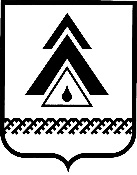 Ханты-Мансийского автономного округа – Югры ОТДЕЛ ПО ВОПРОСАМ ОБЩЕСТВЕННОЙ БЕЗОПАСНОСТИ АДМИНИСТРАЦИИ РАЙОНАул. Ленина, 6, г. Нижневартовск, Ханты-Мансийский автономный округ – Югра (Тюменская область), 628616 Телефон: (3466) 49-86-91, факс 49-86-73, e-mail: cs@nvraion.ruот 03.12.2021 №  Главе Нижневартовского района Б.А. СаломатинуУважаемый Борис Александрович!Прошу Вас утвердить дату и время проведения очередного совместного заседания Антитеррористической комиссии Нижневартовского района и Оперативной группы в Нижневартовском районе 16 декабря 2021 года, согласовать проект повестки заседания.Приложение: Проект повестки на 4 л. в 1 экз.Начальник отдела						А.И. ПруссПОВЕСТКАочередного совместного заседания Антитеррористической комиссии Нижневартовского района и Оперативной группы в Нижневартовском районе Дата проведения: «16 » декабря 2021 года                                 Начало заседания: «14 » : «00 » часовМесто проведения: г. Нижневартовск,                                       ул. Ленина, 6,  каб. 2011. О дополнительных мерах по обеспечению антитеррористической безопасности в Нижневартовском районе в ходе подготовки и проведения Нового года, Рождества Христова и Крещения Господня, готовности сил и средств Оперативной группы, медицинских, аварийно-спасательных и других оперативных дежурных служб района к локализации террористических угроз и минимизации их последствий.Докладчики:Карканов Юрий Владимирович – начальник межмуниципального отдела Министерства внутренних дел Российской Федерации «Нижневартовский»;Медведев Станислав Владимирович – начальник федерального государственного бюджетного учреждения «13 отряд федеральной противопожарной службы государственной противопожарной службы по Ханты-Мансийскому автономному округу – Югре (договорной)», заместитель начальника «Нижневартовского местного пожарно-спасательного гарнизона»;Кубко Василий Михайлович – директор муниципального казенного учреждения Нижневартовского района «Управление по делам гражданской обороны и чрезвычайным ситуациям»; Шляхтина Нина Анатольевна – главный врач бюджетного учреждения Ханты - Мансийского автономного округа – Югры «Нижневартовская районная больница», начальник медицинской спасательной службы района;Любомирская Маргарита Васильевна – исполняющий обязанности заместителя главы района по социальным вопросам.2. Об итогах деятельности постоянно действующих рабочих групп Антитеррористической комиссии района в 2021 году. Докладчики:Михеева Лариса Дмитриевна - заместитель главы района - начальник управления общественных связей и информационной политики;Любомирская Маргарита Васильевна – исполняющий обязанности заместителя главы района по социальным вопросам;Канышева Марина Юрьевна – начальник отдела по развитию жилищно-коммунального комплекса, энергетики и строительства.3. О реализации Комплексного плана противодействия идеологии терроризма в Нижневартовском районе на 2019–2023 годы и  «Плана комплексных мероприятий по профилактике терроризма и реализации на территории района Концепции противодействия терроризму в Российской Федерации на 2021-2025 годы», в т.ч. о совершенствовании профессионального уровня должностных лиц, ответственных за реализацию мероприятий в области противодействия терроризму в 2021 году.Докладчики:Карканов Юрий Владимирович – начальник межмуниципального отдела Министерства внутренних дел Российской Федерации "Нижневартовский";Михеева Лариса Дмитриевна - заместитель главы района - начальник управления общественных связей и информационной политики;Любомирская Маргарита Васильевна – исполняющий обязанности заместителя главы района по социальным вопросам;Нонко Ольга Юрьевна- начальник отдела муниципальной службы, кадров и наград.4. Об исполнении решений Антитеррористической комиссии Нижневартовского района, а также утверждении Плана работы Антитеррористической комиссии  района на 2022 год.Докладчик:Прусс Анна Игоревна – начальник отдела по вопросам общественной безопасности администрации района, руководитель аппарата АТК района. УТВЕРЖДАЮРуководитель оперативной группы в районе ______Ю.В. Карканов«__»_____ 2021 годУТВЕРЖДАЮЗаместитель председателя Антитеррористическойкомиссии района_______Т.А. Колокольцева«___»_________ 2021 год